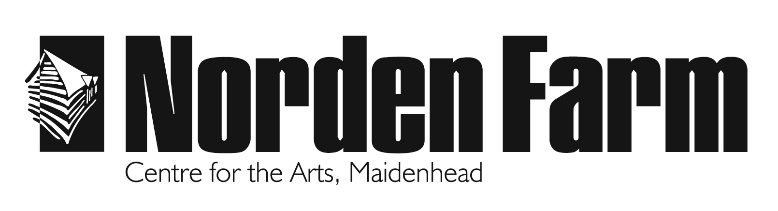 Allergy information in italics Main Meals
	6oz Beef Burger 	 (GF option available)					£14.50Topped with Monterey Jack cheese and BBQ sauce and served with 
chunky chips and baby leaf salad( Bun: wheat. Cheese; dairy )Garden Gourmet® Vegan Burger 	 (VE)					£14Topped with vegan cheese and gherkins with 
chunky chips and baby leaf salad( Bun: wheat. Vegan burger: wheat , oat, soya)Beer Battered Fish and Chunky Chips					£14.50Hake fillet in crispy golden batter with garden peas 
and a classic tartar sauce ( Hake: fish. Batter: wheat gluten. Tartar sauce: egg )Smoked Haddock and Spring Onion Fishcakes				£13With dill coleslaw and baby leaf salad( Fishcake: wheat, fish. Coleslaw: egg )Cumberland Sausages with Wholegrand Mustard Mash (VE option available) £13
Served with Red Onion Gravy(Sausages: wheat, Mash Potato; mustard)Sweet Potato and Spinach Curry (VG) (GF option available)			£13.50With rice and mini vegetable samosas(Curry; mustard. Samosa; soya, wheat)Desserts All served with a scoop of vanilla pod ice creamVegan ice cream available on request Pear and Fragipane Tart				  		( GF )	£6.50(nuts, almonds, egg)Raspberry and White Chocolate Roulade 			 	 ( GF )	£6.50( milk, egg, soya )Bakewell Tart			 		  		(GF )	£6.50(nuts, almonds, eggs)Warm Chocolate Brownie						£6.50( egg, wheat, soya )Lemon Panacotta Tart 							£6.50( wheat, milk ,egg )SidesHoumous, Pitta and Olives 						£6( Houmous: sesame. Pitta: wheat )
Chunky Chips 							£3.50( wheat )Spicy Cheesy Chips				( V )		£5( wheat , dairy )	Vegetable spring rolls				( VG )		£5.50( soy bean, soya, celery )Vegetable samosas				( VG )		£5.50( soya, wheat ) Classic Green Salad with French Dressing		( VG GF )		£3.50Lunch Menu Served between 12pm and 3pmEgg Mayo and Mustard Cress Bloomer		( V )		£5.50Fish finger sandwich 						£6.50( fish finger: fish, wheat. Bread: wheat )Brie and bacon ciabatta						£7.50( Ciabatta: wheat, duram wheat, malted wheat ) Roast Gammon and English Mustard Bloomer				£6.50(Mustard; mustard. Bread: wheat )Cheese, tomato and pesto toastie 			( V )		£5.50( Pesto: nuts. Bread: wheat )Brie and Guacamole Bloomer			(V)		£6.75( Brie: dairy Bread: wheat)Children’s Menu Battered mini chicken bites with chunky chips and salad		£6( Chicken: wheat, soya )Cod fillet fish fingers with chunky chips and garden peas		£6( Fish finger: fish, wheat )	Cheese and tomato French bread pizza 				£6( Pizza: wheat, milk )Kids veggie platter of houmous, pitta and veg sticks			£6( Houmous: sesame. Pitta: wheat )